Checklist  pestaanpak  De Diken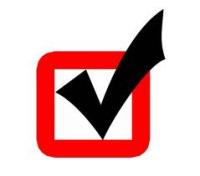 De W’s invullen Wat speelt er? (wie, wat ,waar ,wanneer, waarom enz.)
Wie wordt gepest?-      Wie pest (en)? -    Waarom wordt gepest? -     Wie loopt mee/moedigt aan?   - Hoe (in welke vorm) wordt gepest/Wat gebeurt er precies?-    Wat zeggen de gedragsregels van de school over dit gedrag (wat is de regel en wat is de bijbehorende sanctie?)-    Is er sprake van strafbare feiten? -   Waar wordt gepest? (in de klas, in de vrije ruimte, bij gym, route school-huis…)-    Sinds wanneer wordt gepest?-De O van ouders 1
Ouders van de gepeste  geïnformeerd  over pesterijen op ……………(datum) door………………………..Ouders van de pester geïnformeerd over pesterijen op…… …………(datum)  door………………………..Ouders van de meelopers geïnformeerd over pesterijen op…………(datum) door….Hoe is de relatie tussen school en deze ouders?-Is er onderling contact tussen de deze ouders?-De groep/klas:In welke groep vinden de pesterijen plaats?-Hoe is de sfeer in de groep?-Is de sfeer in de groep veranderd en zo ja waardoor?-Wat voor leerlingen zitten er in de groep?-Hoe reageren de leerlingen op elkaar?-Wat zijn de vaardigheden van de leerlingen op cognitief en sociaal gebied? -Wie zijn de leiders? -Zijn de regels en afspraken in de groep duidelijk?-Hoe is de relatie tussen de groep en de leerkracht /mentor-Zijn er bijzondere omstandigheden van buitenaf (bijv. conflicten in de wijk/culturele of sociale verschillen….)?-Zijn er specifieke individuele problemen van de leerlingen?-Is het pestgedrag een nieuw probleem of bestaat het al jaren?-Als pesten een oud probleem is, hoe komt dat dan? -Mentor/groepsleerkrachtWat is de rol van de groepsleerkracht/mentor binnen het ‘’pestsysteem’’?-Heeft de groepsleerkracht/mentor begeleiding/hulp nodig voor het begeleiden van het groepsproces van………………………………………….…?-De A’s invullen (ACTIE naar direct betrokkenen: gepeste, pester, meelopers)
Ondernomen actie naar gepeste leerlinge/pester/meelopers door………………………………………………………….(groepsleerkracht/mentor/……………..)Zelfstandig gesprek tussen gepeste en pester, zonder volwassenen om samen tot oplossingen te komen. Datum: Gesprek groepsleerkracht/mentor met alleen de gepeste (steunend/spiegelend). Datum:Gesprek groepsleerkracht/mentor met de pester (corrigerend) gericht op gedragsverbetering. Datum: Gesprek groepsleerkracht/mentor met de meelopers (corrigerend) gericht op gedragsverbetering. Datum:Probleemoplossend gesprek met gepeste en pesters o.l.v………………,  gericht op concrete afspraken binnen verbetertermijn. Datum:Peermediation tussen pester en gepeste. Datum:Herstelrecht tussen gepeste en pester/meelopers o.l.v. …………………….  Datum:Maatje(s) uit (hogere) klas aanstellen voor de gepeste.Datum:                   Naam Maatje: Steungroep/No-blame-samenstellen ten bate van gepeste o.l.v. …………….Datum:Hoor en wederhoor van gepeste en pester door de schoolleiding.Datum:Straf voor pester en meeloper(s) door de schoolleiding. Datum:  Straf: Protocol stap 1-5 (eindresultaat verwijdering pester) in werking gezet. Datum:Anders………………………………Ondernomen acties naar de groep/klasKring-/Groepsgesprek over pesten-Omgangsregels maken/aanscherpen-Oplossingsgerichte aanpak: van een 5 naar een 7+-Les/spelletje (Pestpiramide bouwen, Kwartetten, Roddel remmen, Roze regels, Gedragen gedrag, It’s up to you, ….) -Lessenserie over pesten (DVD Spijt met lessen)-Anti-pestproject-Presentatie door de gepeste leerling-Afnemen enquête/thermometer-Klassenobservatie-Sociogram-Zijn er contacten met externe organisaties voor het aanpakken van dit pestgedrag?-De O van ouders (2)
Ouders van de gepeste  geïnformeerd  over schoolaanpak op  ……………(datum) door ………………………..Ouders van de pester geïnformeerd over schoolaanpak op …… …………(datum) door ………………………..Ouders van de meelopers geïnformeerd over schoolaanpak  op …………(datum) door ……………..Staan deze ouders open om pesten te bespreken / Zijn zij bereid zich ervoor in te zetten. -Collega’s Zijn de collega’s (school/vakleerkrachten/overblijf/BSO) op de hoogte van de pestsituatie en de gemaakte afspraken? -Wie checkt het verloop van het groepsproces bij hen?-Zorg
 Wat weten we van de gepeste leerling? -Is  hulp/begeleiding nodig? Zo ja welke? (SoVa, vriendschap sluiten, weerbaarheid, negeren, slachtoffergedrag stoppen?..…)-Wie verzorgt dit? (ib’er, leerlingbegeleider, schoolmaatschappelijk werk, specialist..)-Zijn er bijzonderheden inzake de thuissituatie/de ouders van de gepeste leerling? (leerling dossier). Zorgteam  inschakelen?-Wat weten we van de leerling(en) die pest(en)?  Zijn de pesters / meelopers ‘’stakkers’’ (begeleiding) of ‘’rakkers’’ (grenzen) (leerling dossier/leerlingvolgsysteem).-Is begeleiding/hulpverlening nodig? Zo ja welke? (SoVa, anti-agressie,…………..)-Wie verzorgt dit? (ib-er, leerlingbegeleider, schoolmaatschappelijk werk, specialist..)-Zijn er bijzonderheden inzake de thuissituatie/de ouders van de leerling(en) die pest(en)? (leerling dossier) Zorgteam  inschakelen?-AntipestcoördinatorAnti-pestcoördinator geïnformeerd over pesterijen en aanpak 
door …………………………………………op ……………………………….  (datum).  
Kennismakingsgesprek Antipestcoördinator met gepeste leerling en zijn/haar ouders. Overzicht geven van acties die de school inzet om pesten te stoppen ………………………………..……op ………………………………....(datum).Vinger aan de pols-gesprek na 14 dagen, met gepeste leerling en ouders. Antipestcoördinator informeert bij ouders gepeste: hoe gaat het nu? Voldoende of meer/anders?. ………………………………op ………………………………..(datum). Vervolgafspraken maken en registreren. Informatie terugkoppelen aan groepsleerkracht/mentor en schoolleiding.Vinger aan de pols-gesprek na 4 weken, met gepeste leerling en ouders. Antipestcoördinator informeert bij ouders gepeste: hoe gaat het nu? Voldoende of meer/anders?. ………………………………op ………………………………..(datum). Vervolgafspraken maken en registreren. . Informatie terugkoppelen aan groepsleerkracht/mentor en schoolleiding.Vinger aan de pols-gesprek na 8 weken, met gepeste leerling en ouders. Antipestcoördinator informeert bij ouders gepeste: hoe gaat het nu? Voldoende of meer/anders?. ………………………………op ………………………..……..(datum). Vervolgafspraken maken en registreren. . Informatie terugkoppelen aan groepsleerkracht/mentor en schoolleiding.Wijzigen pesters hun gedrag niet binnen de gestelde termijn, dan schakelt de anti-pestcoördinator de schoolleiding in. De schoolleiding zegt pesters en hun ouders de wacht aan en worden de laatste stappen van  het 5-traps protocol in werking gezet (leidend in het uiterste geval  tot schorsing en mogelijk verwijdering)-Extra:Zijn de ouders van de gepeste leerling tevreden over de aanpak van de school? Zo nee, willen zij een klacht indienen? Een klacht bij het bestuur? Een klacht bij de klachtencommissie (met ondersteuning van de vertrouwenspersoon)? -Betreft het pestgedrag strafbare feiten? Zijn de pesters en meelopers ouder dan 12 jaar? Willen de ouders melding/aangifte doen bij de politie?-Willen de ouders schade verhalen op de WA-verzekering van de (ouders van de) pesters of de WA-verzekering van de school eventueel via een civiele procedure?-